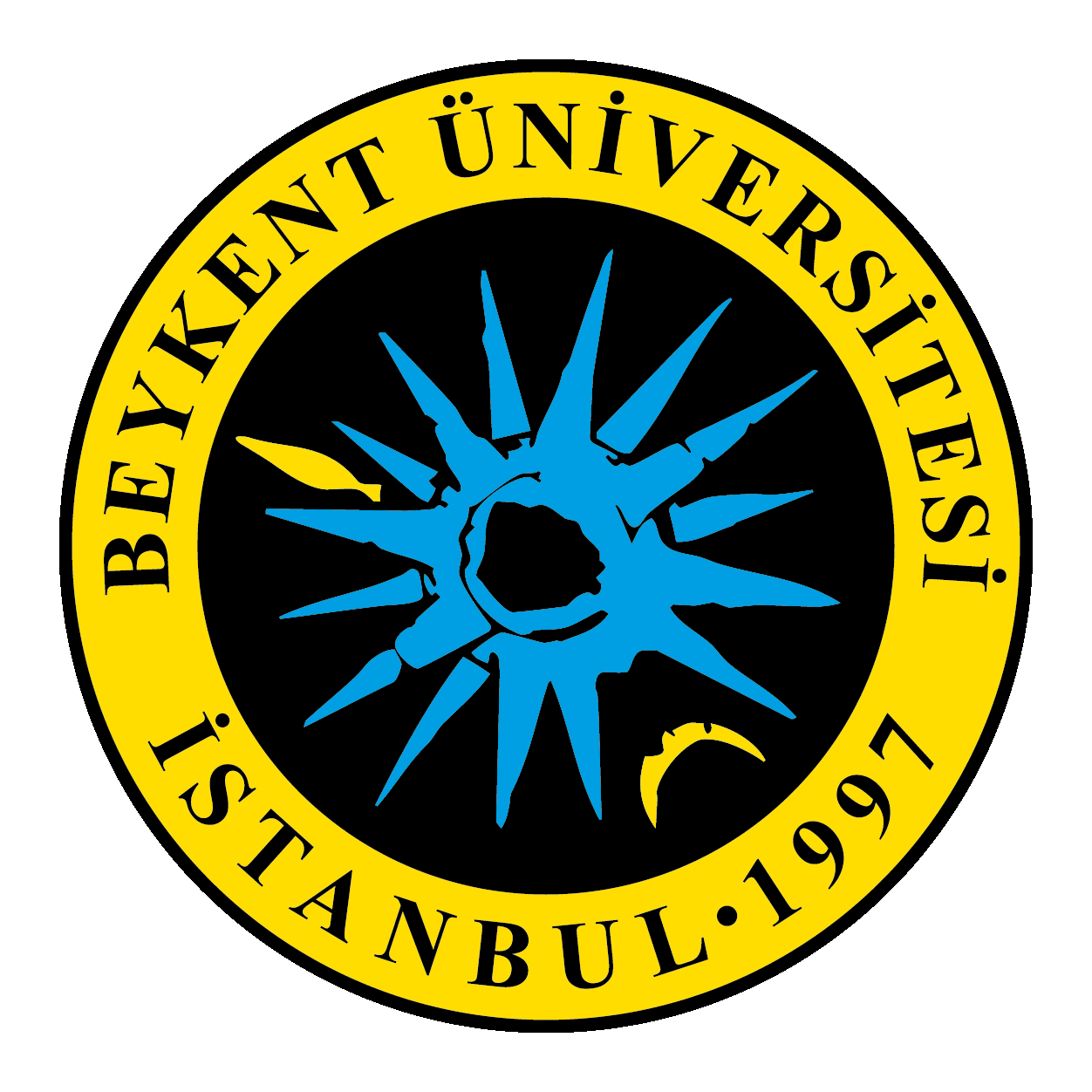               İdare’ye sunulacak olan teklif zarfında evrak sıralaması aşağıdaki gibi olması zorunludur.             İhale kayıt numarası: 2022/0007İdarenin adı: BEYKENT ÜNİVERSİTESİİşin adı: PERSONEL YEMEK KARTIİhale tarih ve saati:  20 /12 / 2020 Pazartesi günü, saat 14:30İhale teklif zarfının [verildiği] tarih ve saat: 20 /12 / 2020 Pazartesi günü, saat 14:30SıraEvrakİlgili Şartnameİlgili Madde1Birim Fiyat Teklif Mektubuİdari Şartname5. Madde d. Bendi2Birim Fiyat Teklif Cetveliİdari Şartname5. Madde d. Bendi3Geçici Teminat Mektubuİdari Şartname5. Madde d. Bendi4Banka Referans Mektubuİdari Şartname5. Madde d. Bendi5İş Deneyim Belgesiİdari Şartname5. Madde d. Bendi6Bilanço Bilgileri Tablosuİdari Şartname5. Madde d. Bendi7Yasaklı Olmadığına Dair Taahhütnameİdari Şartname5. Madde d. Bendi8Teklif vermeye yetkili olduğunu gösteren İmza Beyannamesi veya İmza Sirküleri.İdari Şartname7.1. Madde a. Bendi9İsteklinin 2019 ve 2020 yılsonu bilançosu beyannameleri, YMM ve SMMM kaşeli olmalıdır.İdari Şartname7.2.2. Madde10Vergi levhası Suretiİdari Şartname7.2.3. Madde11Vergi Dairesinden alınacak olan Borcu Yoktur Yazısıİdari Şartname7.2.4. Madde12SGK Dairesinden alınacak olan Borcu Yoktur Yazısıİdari Şartname7.2.5. Madde13İsteklinin alım konusu malı teklif etmeye yetkisinin bulunup bulunmadığını belgelendirmesi gerekir.İdari Şartname7.3.4. Madde14Üye olan işyeri listesiİdari Şartname7.4 Madde c. Bendi15İsteklilerin, 7 (yedi) coğrafi bölgede kendisine ait veya anlaşmalı teknik servisi bulunacaktır. Buna ilişkin servis listesini gösteren belge teklif ekinde sunulacaktır.İdari Şartname7.4 Madde d. Bendi16Teknik şartnamede istenen diğer belgeler17Diğer Evraklar- Dökümanlarda istenen diğer evraklar ilk 19 evrakdan sonra dosyaya konulacaktır. Dosyalama şekli; her bir evrak için poşet dosya için de ve mavi telli dosyaya yerleştirilmiş şekilde kapalı zarfta kuruma teslim edilecektir.